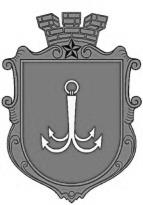                                           ОДЕСЬКА МІСЬКА РАДАПОСТІЙНА КОМІСІЯЗ ПИТАНЬ КОМУНАЛЬНОЇ ВЛАСНОСТІ, ЕКОНОМІЧНОЇ, ІНВЕСТИЦІЙНОЇ, ДЕРЖАВНОЇ РЕГУЛЯТОРНОЇ  ПОЛІТИКИ ТА ПІДПРИЄМНИЦТВА ________________№_________________на №______________від______________┌						┐ПОРЯДОК ДЕННИЙ засідання комісії15.12.2023  р.                    13-00                            Велика зала 1. Розгляд звернення директора Департаменту комунальної власності Одеської міської ради О.Ахмерова № 01-23/2772 від 13.12.2023 року щодо проектів рішень:1. Про включення до Переліку об’єктів малої приватизації комунальної  власності територіальної громади м. Одеси, які підлягають приватизації у 2024 році,  нежилих приміщень другого поверху № 15, що розташовані за адресою: м. Одеса, вул. Отамана Головатого, 52  та їх приватизацію.	2. Про включення  до Переліку об’єктів малої приватизації комунальної  власності територіальної громади м. Одеси, які підлягають приватизації у 2024 році, нежитлових приміщень підвалу № 501, що  розташовані за адресою: м. Одеса, вул. Гоголя, 13, та їх приватизацію.3. Про включення  до Переліку об’єктів малої приватизації комунальної  власності територіальної громади  м. Одеси, що підлягають приватизації  у 2024 році, нежитлового приміщення,  що розташоване  за адресою:  м. Одеса, вул. Жуковського, 13, приміщення 101, та його приватизацію.4. Про включення  до Переліку об’єктів малої приватизації комунальної  власності територіальної громади  м. Одеси, які підлягають приватизації  у 2024 році,  19/100 частин  нежитлових  будівель, що  розташовані за адресою: м. Одеса, пров. Монастирський, 6/1, та їх приватизацію.5. Про включення  до Переліку об’єктів малої приватизації комунальної  власності територіальної громади  м. Одеси, які підлягають приватизації  у 2024 році,  нежитлових  приміщень першого поверху № 601, що  розташовані   за адресою: м. Одеса, пров. Чорноморський  1, 3,  та їх приватизацію.6. Про включення  до Переліку об’єктів малої приватизації комунальної  власності територіальної громади  м. Одеси, які підлягають приватизації  у 2024 році,  нежитлових  приміщень цокольного поверху, що  розташовані   за адресою: м. Одеса, вул. Пушкінська, 55, та їх приватизацію.7. Про включення  до Переліку об’єктів малої приватизації комунальної  власності територіальної громади  м. Одеси, які підлягають приватизації  у 2024 році,  нежитлового  приміщення цокольного поверху, що  розташоване   за адресою: м. Одеса, вул. Сортувальна 1,44, прим. № 501, та його приватизацію.8. Про включення  до Переліку об’єктів малої приватизації комунальної  власності територіальної громади  м. Одеси, які підлягають приватизації  у 2024 році,  нежитлових  приміщень підвалу, що  розташовані   за адресою:              м. Одеса, вул. Сортувальна 1, 44 , приміщення  № 502, та їх приватизацію.9. Про включення  до Переліку об’єктів малої приватизації комунальної  власності територіальної громади  м. Одеси, які підлягають приватизації  у 2024 році, нежитлового приміщення, що розташоване за адресою:                       м. Одеса, вул. Успенська, 42, приміщення 3, та його приватизацію.10. Про включення  до Переліку об’єктів малої приватизації комунальної  власності територіальної громади  м. Одеси, які підлягають приватизації  у 2024 році,  нежилих приміщень першого поверху № 1, що розташовані  за адресою: м. Одеса, вул. Чорноморського козацтва, 6, та їх приватизацію.11. Про включення до Переліку об’єктів малої приватизації комунальної  власності територіальної громади  м. Одеси, які підлягають приватизації  у 2024 році,  нежитлових  приміщень першого поверху № 600, що розташовані   за адресою: м. Одеса, вул. Головатого отамана, 79, та їх приватизацію.12. Про включення до Переліку об’єктів малої приватизації комунальної  власності територіальної громади  м. Одеси, які підлягають приватизації  у 2024 році,  нежилих підвальних  приміщень № 2-А, що розташовані   за адресою: м. Одеса, вул. Героїв оборони Одеси (колишня Героїв Сталінграду), 80, та їх приватизацію.2. Розгляд звернення директора Департаменту комунальної власності Олександра Ахмерова Одеської міської ради щодо безоплатної передачі від Одеської міської територіальної громади у державну власність до сфери управління Офісу Генерального прокурора на баланс Одеської обласної прокуратури нежитлових приміщень загальною площею 93,7 кв.м в будівлі, що розташована за адресою: м. Одеса, вул. Жуковського, 16, приміщення 101 (лист Департаменту № 01-13/2747 від 11.12.2023 року).  пл. Думська, 1, м. Одеса, 65026, Україна